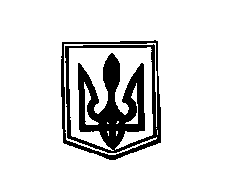 У К Р А Ї Н АВАСИЛІВСЬКИЙ ЗАКЛАД ЗАГАЛЬНОЇ СЕРЕДНЬОЇ ОСВІТИКІЛІЙСЬКОЇ  МІСЬКОЇ  РАДИН А К А ЗКод ЄДРПОУ 3421117626.08.2023 року                                с.Василівка                                         №   129Про організацію роботи Василівського закладу загальної середньої освіти Кілійсьуої міської ради у 2023/ 2024 навчальному році під час дії правового режиму воєнного стану в Україні        Відповідно до Законів України «Про правовий режим воєнного стану», «Про освіту», «Про дошкільну освіту», «Про повну загальну освіту», Постанови Кабінету Міністрів України від 28 липня 2023 року № 782 «Про початок навчального року під час воєнного стану в Україні», керуючись листом міністерства освіти і науки України від 16 серпня 2023 року № 1/12186-23 « про організацію 2023/2024 навчального року в закладах загальної середньої освіти», враховуючи спільний наказ оперативного угруповання військ «Дунай» та Одеської обласної (військової) адміністрації від 18 серпня 2023 року № 18 «Про заборону проведення деяких масових заходів на території Одеської області  в умовах правового режиму воєнного стану», з метою дотримання максимальної безпеки учасників освітнього процесу в закладіНАКАЗУЮ:Адміністрації закладу:Вжити вичерпних заходів щодо:підготовки та організації початку освітнього процесу у Василівському закладі загальної середньої освіти Кілійської міської ради у 2023/2024 навчальному році, відповідно до  Законів України «Про правовий режим воєнного стану», «Про освіту», «Про дошкільну освіту», «Про повну загальну освіту», постанови Кабінету Міністрів України від 24 березня 2021 року № 305 «Про затвердження норм та Порядку організації харчування у закладах освіти та дитячих закладах оздоровлення та відпочинку», інших вимог законодавства України;організувати роботу закладу освіти з урахуванням вимог функціонування  захисної  споруди цивільного захисту  в умовах дії правого режиму воєнного стану, посилення  заходів безпеки та охорони;забезпечити  переривання освітнього процесу, що здійснюється в будівлі, у разі  включення сигналу «Повітряна тривога»  та переміщення  до споруди цивільного захисту і перебувати в ньому до скасування  тривоги,  за  можливості  продовжуючи  освітній  процес  в  укритті,  а після  відбою  тривоги  –  повернутися  до  приміщення  закладу  освіти, організувавши освітній процес із урахуванням необхідного корегування. заборонити на період дії правового режиму воєнного стану до його скасування/припинення, або видачі окремого наказу, у залежності від того, яка з цих подій  настане раніше, на території закладу проведення мирних зборів, мітингів, походів і демонстрацій. Проведення масових заходів у 2023/2024 навчальному році, до скасування дії правового режиму воєнного стану, організовувати з суворим дотриманням вимог законодавства України та з урахуванням можливостей споруди цивільного захисту щодо укриття усіх учасників таких масових заходів;затвердити структуру та режим роботи закладу на 2023/2024 навчальний рік відповідно до очної форми здобуття освіти;розпочати освітній процес у закладі  01 вересня 2023 року та забезпечити:реалізацію права осіб на здобуття освіти за різними формами або поєднуючи їх;доступність до широкосмугового доступу до Інтернету, використання освітніх сервісів (е-журнал, е-щоденник), освітньої платформи МОН України «Всеукраїнська школа онлайн»;провести інструктажі для всіх учасників освітнього процесу з усіх питань безпеки життєдіяльності з фіксацією у відповідний журнал;врахувати, що форма організації освітнього процесу може змінюватися впродовж навчального року залежно від епідеміологічної та безпекової ситуації, у зв’язку з цим, провести широке інформування педагогічної та батьківської громадськості щодо особливостей діяльності закладу, розмістивши інформацію на сайті закладу та забезпечивши її постійне оновлення;дотримуватися режиму пожежної безпеки;дотримуватися вимог  трудового законодавства України;дотримуватися законодавства України при організації та проведенні закупівель товарів та послуг;Заступникові директора з НВР:здійснювати безумовне виконання ст.. 30 Закону України «Про освіту».забезпечити виконання Державних стандартів на рівні початкової та базової загальної середньої освіти відповідно до розроблених та затверджених Освітніх програм на 2023/204 навчальний рік;провести інструктажі, практичні навчання і тренування учасників освітнього процесу щодо дій у разі оголошення надзвичайної ситуації, зокрема, сигналу «Повітряна тривога»;вжити заходи щодо забезпечення підручниками здобувачів освіти закладу, зокрема  електронними підручниками.Зміст даного наказу довести до відома працівників закладу освіти та розмістити на сайті закладу.Інформацію про виконання даного наказу надати на електронну пошту відділу освіти та молодіжної політики Кілійської міської ради до 08.09.2023 року (головному спеціалісту Смирновій Ганні).Контроль за виконанням даного наказу залишаю за собою.З наказом ознайомлена:__________Людмила ПИМОНОВА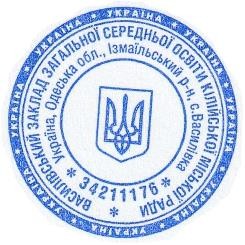 Директор Василівського ЗЗСО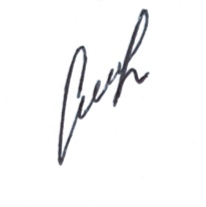  Оксана СІЛАКОВА